C&B Christmas CocktailsDownload imagery here: https://we.tl/t-JuzOZuJXbJTipsy Gingerbread Man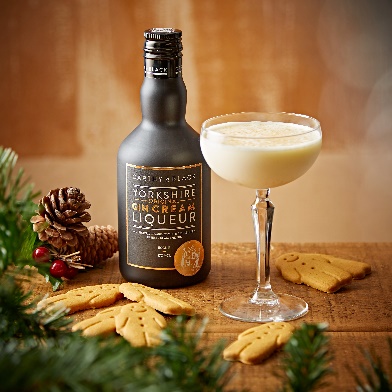 50ml Carthy & Black Original Gin Cream15ml Kings Ginger20ml Double Cream 1 Egg White10ml Sugar SyrupShake all ingredients without ice for 30 seconds. Add ice and shake again until chilled. Strain into a coupe glass and garnish with some gingerbread men!Tiramisu Served Straight Up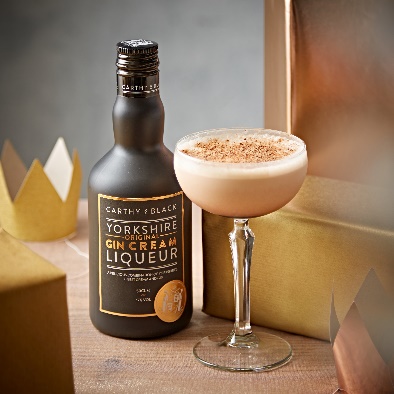 50ml Carthy & Black Original Gin Cream10ml Chocolate Sauce15ml Kahlua10ml Double Cream10ml Semi Skimmed MilkAdd the chocolate sauce to the bottom of a martini glass. Shake the Kahlua and Original Gin Cream and layer it on top. Shake the cream and milk until slightly thick and layer again on top. Garnish with grated chocolate and lady fingers.Hot Chockin’ Orange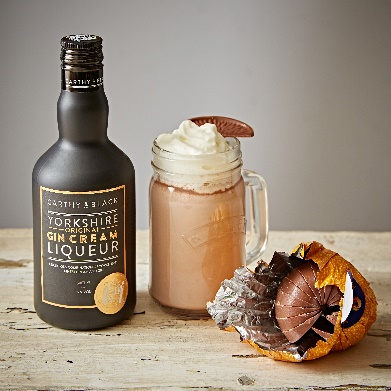 50ml Carthy & Black Original Gin Cream25ml CointreauHot ChocolateMix all ingredients together and garnish with mounds of whipped cream and Terry’s Chocolate Orange segments.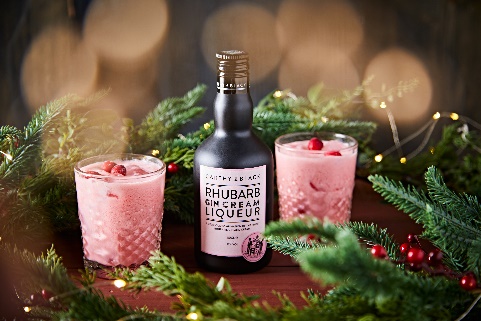 Twig & Berries50ml Carthy & Black Rhubarb Gin Cream 15ml Frangelico Liqueur 25ml Cranberry Juice 10ml Sugar Syrup 15ml GrenadineShake and strain over ice in a rocks glass. Garnish with frozen cranberries.Merry Cherry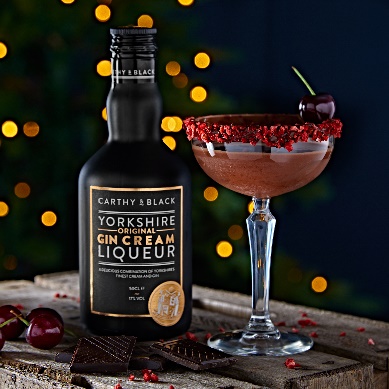 50ml Carthy & Black Original Gin Cream20ml Maraschino Liqueur 75ml double cream mixed with melted chocolate (melt down 5 squares of dark chocolate and mix with 200ml double cream)Chocolate sauce and freeze-dried raspberries for the rimFirstly, prepare your martini glass by dipping into chocolate sauce then freeze-dried raspberries to decorate the rim of the glass. Then add the C&B, Maraschino Liqueur and cream and chocolate mix to a cocktail shaker. Shake with ice then strain into the glass and enjoy. 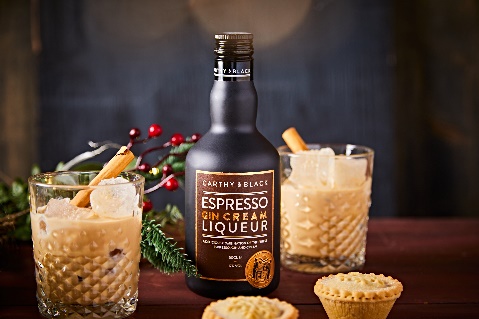 Pumpkin Spice White Russian50ml Carthy & Black Espresso Gin Cream 50ml Cream 25ml Pumpkin Spice Syrup 25ml Vodka Shake all ingredients and serve in a rocks glass with ice. Garnish with a smoking cinnamon stick.